LAPORANPORTFOLIO ASSOCIATE DATA SCIENTISTSUPERVISED LEARNINGDisusun Oleh:Drs. Herwin, M.Pd.FAKULTAS ILMU KEOLAHRAGAANUNIVERSITAS NEGERI YOGYAKARTA18 DESEMBER 2021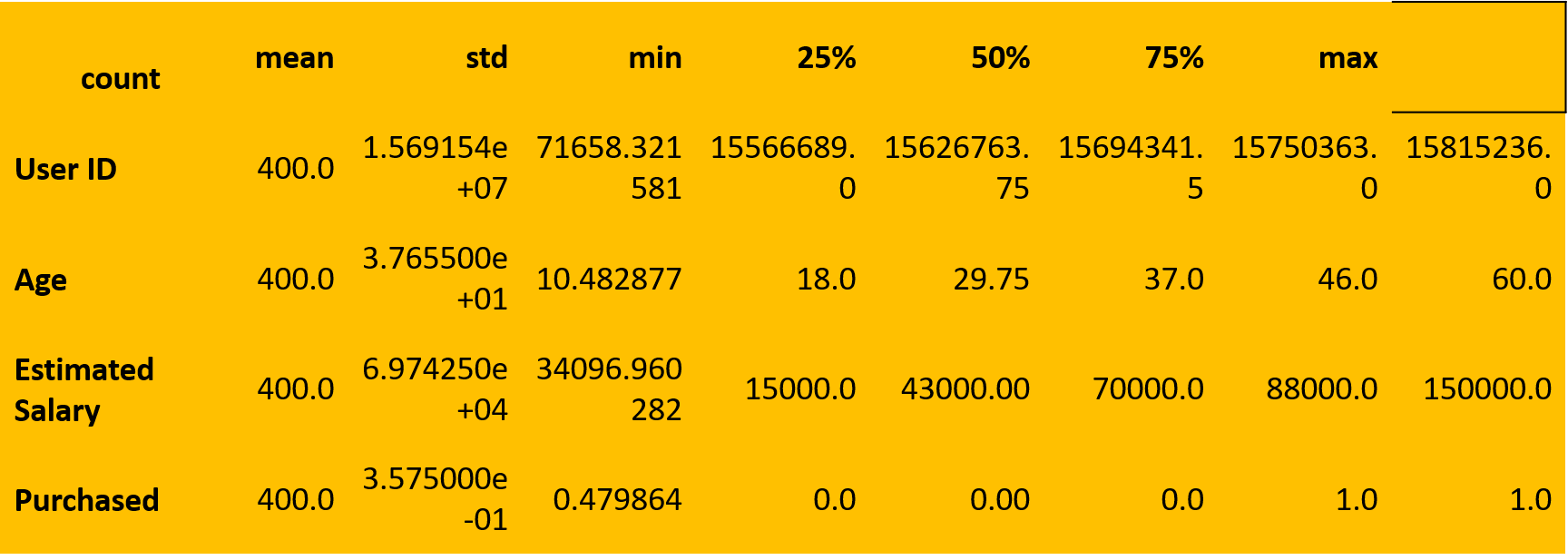 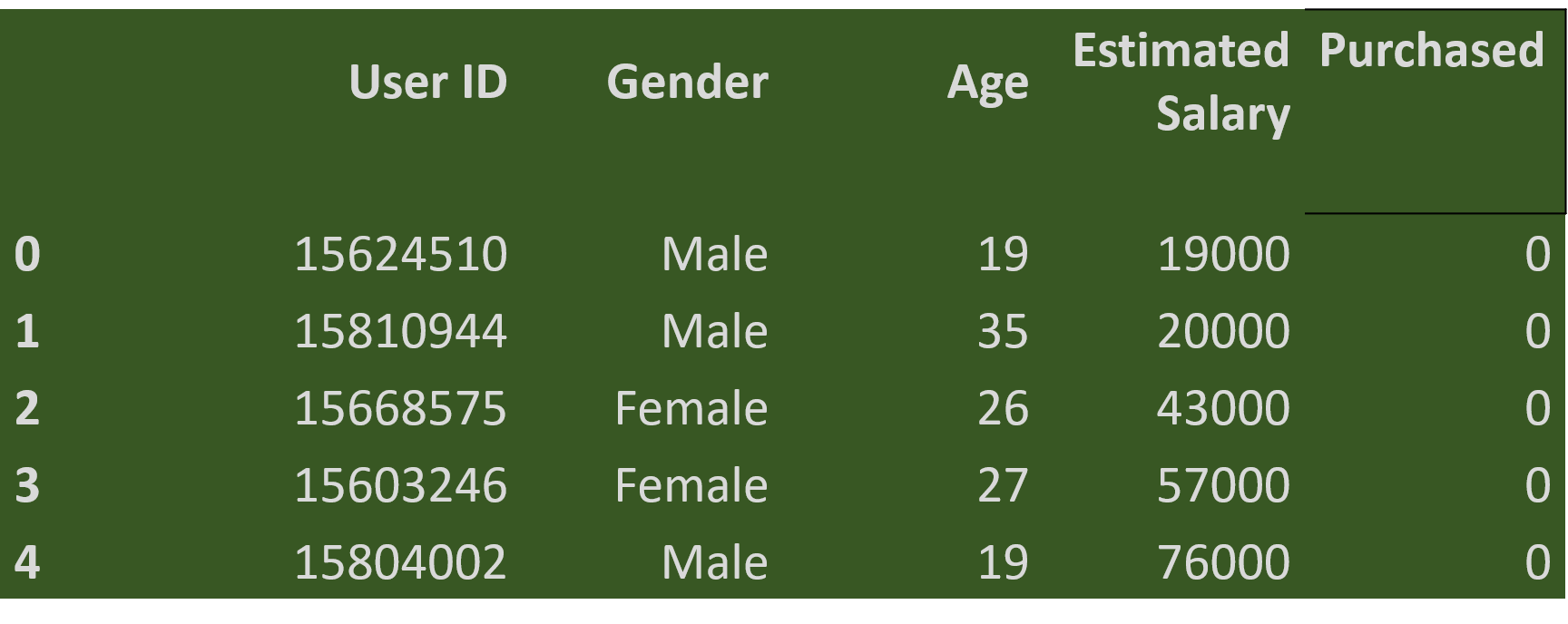 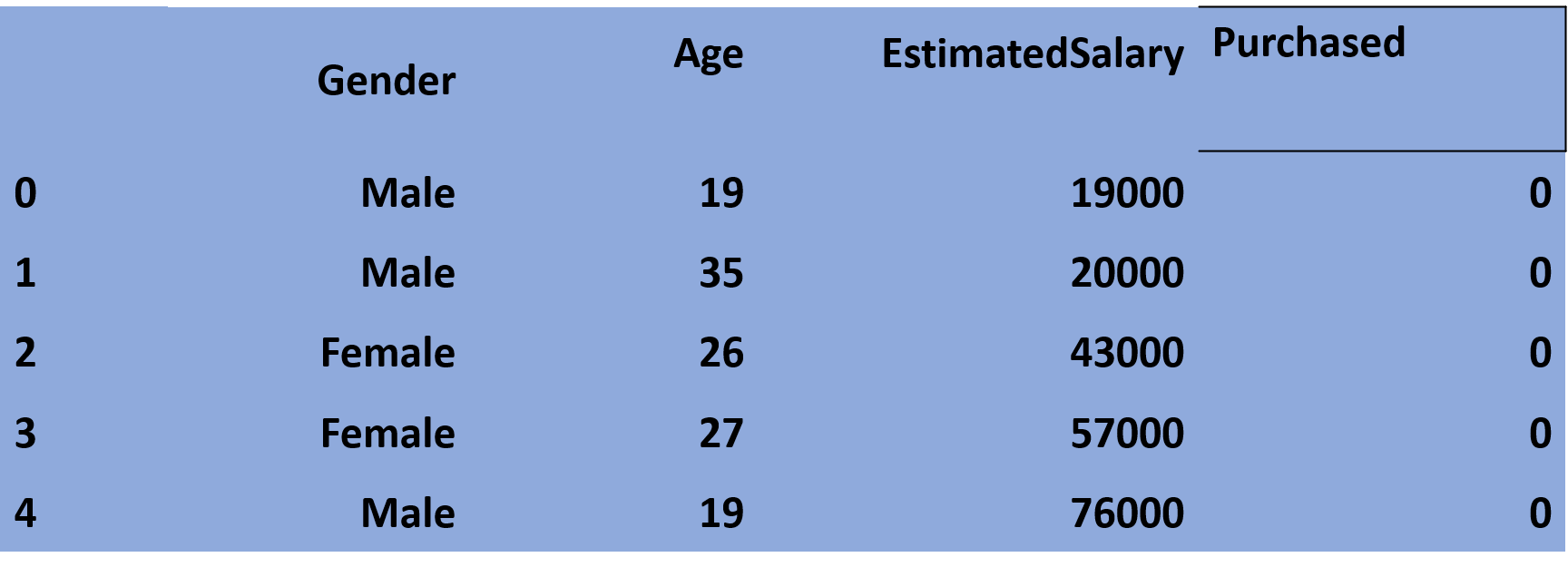 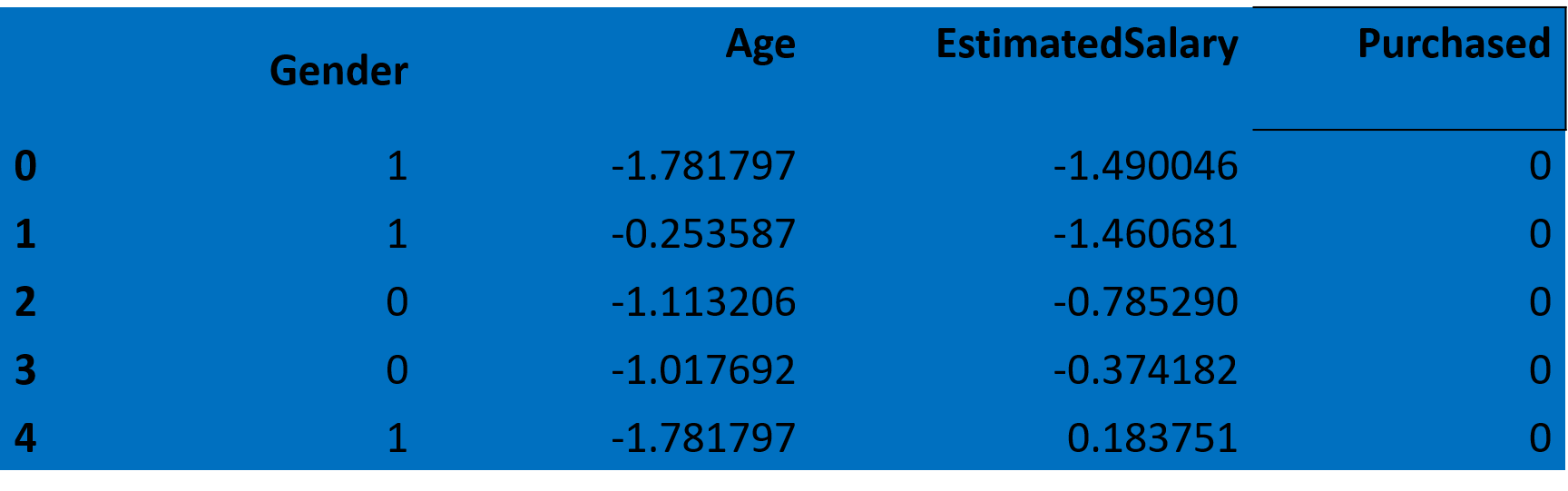 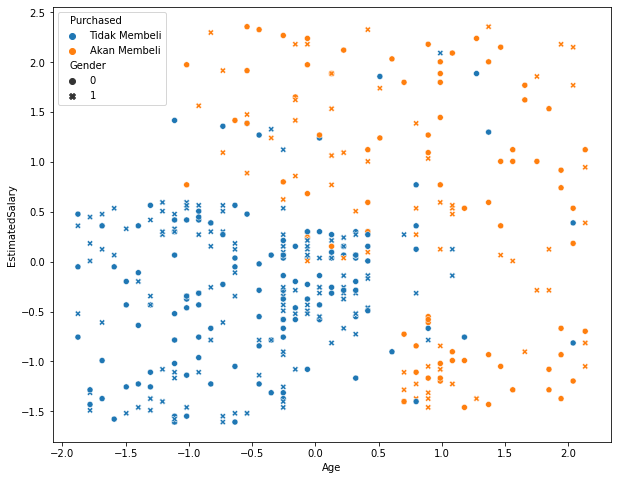 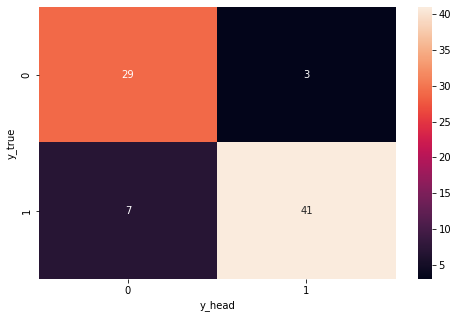 User IDGenderAgeEstimatedSalaryPurchased015624510Male19190000115810944Male35200000215668575Female26430000315603246Female27570000415804002Male19760000GenderAgeEstimatedSalaryPurchased0Male191900001Male352000002Female264300003Female275700004Male19760000GenderAgeEstimatedSalaryPurchased01-1.781797-1.490046Tidak Membeli11-0.253587-1.460681Tidak Membeli20-1.113206-0.785290Tidak Membeli30-1.017692-0.374182Tidak Membeli41-1.7817970.183751Tidak Membeli